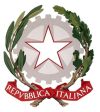 TRIBUNALE ORDINARIO DI TIVOLIDecreto n.  16/2021Il PresidenteVisto l’art. 113 disp. att. c.p.c.;Ritenuta la necessità di stabilire i giorni della settimana in cui si tengono le camere di consiglio e la composizione dei relativi collegi;disponedal 1 luglio   al 30 settembre 2021 le camere di consiglio dei collegi giudicanti del Tribunale di Tivoli si svolgono secondo il seguente calendario: il Primo Collegio Civile e Agrario terranno udienza il terzo  martedì e il primo venerdì del mese;il Secondo Collegio Civile e Agrario terranno il primo  giovedì e il terzo venerdì del mese;il Primo Collegio per le Omologhe terrà camera di consiglio il martedì e giovedì;il Secondo Collegio per le Omologhe terrà camera di consiglio il lunedì e venerdì;il Collegio Fallimentare terrà udienza il martedì ed il venerdìil  Collegio sui reclami in materia di lavoro terrà udienza il martedì.La composizione dei collegi civili istituiti presso il Tribunale di Tivoli è la seguente:1.	il Primo Collegio Civile è composto dai giudici dottori Maria Luisa Messa, Caterina Liberati, Valerio Medaglia, Francesco Maria Ciaralli, dai giudici nominati sui ruoli nn. 7 e 12 e dai  GOP del settore civile in supplenza;2.	il Secondo Collegio Civile è  composto dai  giudici dottori Francesca Coccoli, Fernando Scolaro, Francesco Lupia, Rosa Maria Bova, Anna Multari,  dal giudice assegnatario del ruolo n. 13 e dai  GOP del settore civile in supplenza;3.	il Collegio Fallimentare è  composto dai  giudici Fernando Scolaro, Caterina Liberati, Anna Multari.4.	I Collegi per le omologhe delle separazioni consensuali o giudiziali trasformate in consensuali sono così composti: il primo Collegio dai giudici dr. Stefano C. De Michele (Presidente del Tribunale), Francesca Coccoli, Fernando Scolaro, Maria Luisa Messa, Caterina Liberati, Rosa Maria Bova e dal giudice nominato sul ruolo civile n. 12;il secondo Collegio dai giudici dr. Stefano C. De Michele (Presidente del Tribunale), Francesco Lupia,  Anna Multari, Valerio Medaglia, Francesco Maria Caralli e dai giudici nominati sui ruoli civili nn. 7 e 13;5.    il Primo Collegio Agrario è composto dai giudici dottori Maria Luisa Messa, Caterina Liberati, Valerio Medaglia, Francesco Maria Ciaralli, dai giudici nominati sui ruoli nn. 7 e 12 e dai  componenti privati esperti in materia agraria;6.     il Secondo Collegio Agrario è  composto dai  giudici dottori Francesca Coccoli, Fernando Scolaro, Francesco Lupia, Rosa Maria Bova, Anna Multari,  dal giudice assegnatario del ruolo n. 13 e dai  componenti privati esperti in materia agraria.7.      il Collegio sui reclami in materia di lavoro  sarà composto da tre magistrati assegnati al settore, escluso quello che ha emesso il provvedimento reclamato; qualora non fossero in servizio magistrati del settore in numero sufficiente, sarà composto da due magistrati togati addetti alla sezione lavoro ed a rotazione da un magistrato professionale (meno anziano) del settore civile, con esclusione del giudice che ha emesso il provvedimento reclamato. Presidente del collegio il magistrato secondo il criterio dell’anzianità.Manda la Segreteria per la comunicazione al Consiglio dell’Ordine degli Avvocati  di Tivoli e la pubblicazione sul sito internet del Tribunale.Tivoli, 5/7/2021                                                                 Il Presidente del Tribunale Ordinario    Stefano Carmine De Michele